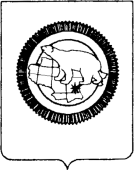 ДЕПАРТАМЕНТ ОБРАЗОВАНИЯ, КУЛЬТУРЫ И МОЛОДЁЖНОЙ ПОЛИТИКИЧУКОТСКОГО АВТОНОМНОГО ОКРУГАул. Беринга, д. . Анадырь, Чукотский автономный округ, 689000,Е-mail: borodin@anadyr.ru; факс: 2-44-76; телефон: 6-22-76, 6-25-96, 6-04-70, 6-05-51Уважаемые коллеги!	Департамент образования, культуры и молодёжной политики Чукотского автономного округа рассмотрел отчёт от 07.05.2015 г. №01-25/123, представленный муниципальным бюджетным общеобразовательным  учреждением «Основная общеобразовательная школа села Уэлькаля» во исполнение предписания Департамента от 23.03.2015 г. №08/15-вп, и документы, подтверждающие устранение нарушений, выявленных при проведении внеплановой тематической документарной проверки образовательной организации, и извещает о снятии с контроля указанного предписания.Начальник Департамента					                      А.Г. БоленковКосьяненко Нина Александровна,тел: 8-42722-6-04-70,nadzor.chao@gmail.comОт       .05.2015           №  01-07/на №  01-25/123         от 07.05.2015Заместителю Главы Администрации – начальнику Управления  социальной политики Иультинского муниципального районаН.М. ЗеленскойДиректору МБОУ «Основная общеобразовательная школасела Уэлькаля»Н.В. КозловскойО снятии с контроля предписания Департамента